Chestionarul și indicațiile metodologice pot fi descărcate de pe site-ul BNS: www.statistica.md/formulare și clasificăriСap.: STOC: Stocuri Important: Datele se prezintă numai pe trimestrul de raportare (de exemplu: pentru trimestrul II – trimestrul de raportare constituie 1 aprilie – 30 iunie)mii lei, cu zecimiCorelație: rd. 2000 ≥ rd.2300+rd.2400+rd.2500Сap. COSTURI: Venituri, costuri și cheltuieli operaționale în total pe entitateImportant: Datele se prezintă numai pe trimestrul de raportare (de exemplu: pentru trimestrul II – trimestrul de raportare constituie 1 aprilie – 30 iunie)mii lei; datele se înscriu cu zecime.1 Se completează numai de către: întreprinderile ce practică comerțul (reflectă valoarea contabilă a mărfurilor vândute); întreprinderile de furnizare a energiei electrice, termice, gazelor (reflectă valoarea de procurare fără costurile de transportare și distribuție al energiei electrice, termice, gazelor pentru cantitățile furnizate); întreprinderile alimentației publice (reflectă numai valoarea contabilă a mărfurilor revândute, fără includerea costului produselor fabricate).Informativ:										mii lei; datele se înscriu cu zecimeDate de identificareDenumirea: ________________________________________________________________________________________________Adresa:Raionul (municipiul, UTA Găgăuzia) _________________Satul (comuna), orașul _____________________________Strada __________________________________ nr. _____Cod CUIÎO                        ________________Cod IDNO   __________________________Conducătorul _____________________________________(nume, prenume)(semnătura)„______”________________________20____Executantul ______________________________________(nume, prenume)tel. _____________________________________________BIROUL NAŢIONAL DE STATISTICĂ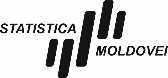 Cercetare statistică trimestrialăNr. 5-CCosturile și cheltuielile entitățiiTrimestrul __________202__În conformitate cu Legea Republicii Moldova nr. 93 din 26.05.2017 «Cu privire la statistica oficială», producătorii de statistici oficiale:- au dreptul să obțină și să colecteze datele necesare producerii de informație statistică de la toate persoanele fizice și juridice (art.13);- asigură protecția datelor confidențiale și neadmiterea divulgării acestora (art.19).Neprezentarea la timp a datelor statistice, prezentarea de date eronate sau în volum incomplet constituie contravenție și se sancționează conform art.330 al Codului contravențional al Republicii MoldovaAprobat prin Ordinul Biroului Național de Statistică  nr. 21 din  24 martie 2023De către entitățile, incluse în cercetare acest chestionar poate fi:- prezentat pe suport de hârtie în adresa organului teritorial pentru statistică – până la data de 25 a lunii următoare perioadei de raportare. - completat on-line pe portalul raportare.gov.md - până la data de 30 a lunii următoare perioadei de raportare.Nr. 
rd.IndicatoriiLa începutul trimestrului 
de raportareLa finele trimestrului 
de raportareAB122000Stocuri – total2300din care: Producția în curs de execuție (215)2400Produse (216)2500Mărfuri (217)Nr. rd.IndicatoriTrimestrul de raportareAB10100Cifra de afaceri (venituri din vânzări), fără TVA și accize (contul 611;613) (rd.0101+rd.0102+rd.0103); (rd.0110+rd.0120+rd.0130+rd.0140+rd.0150+0160)0101din care:pentru prima lună a trimestrului0102pentru a doua lună a trimestrului0103pentru a treia lună a trimestrului0110din rd.0100 inclusiv din:vânzarea produselor – total (6111)0120vânzarea mărfurilor – total (6112)0121inclusiv:cu amănuntul0122cu ridicata0130prestarea serviciilor, executarea lucrărilor, alte venituri din vânzări, (6113, 6114, 6117, 6118) 0131din care: prestate entităților0132prestate populației0140contracte de construcție (6115)0141din care: populației0150contracte de leasing operațional și financiar (arendă, locațiune), (6116)0160venituri din dobânzile aferente împrumuturilor acordate (613)0170din rd. 0100 - venituri din vânzarea apartamentelor noi și caselor particulare noi populației0180Alte venituri din activitatea operațională (contul 612)0190Valoarea contabilă a mărfurilor vîndute10200Costuri și cheltuieli operaționale – total (rd.0300+rd.0500+rd. 0700+rd. 0800+rd.0900+rd.1000) 0300Costuri și cheltuieli materiale – total, din care: 0310materii prime, materiale, semifabricate cumpărate, piese de schimb0320combustibil0500Costuri și cheltuieli aferente serviciilor (lucrărilor) prestate (executate) de terți în cadrul activității operaționale– total0510din care:de transport0520de comunicații0540de prelucrare a materiei prime proprii 0700Amortizarea și deprecierea activelor imobilizate 0800Remunerarea muncii0900Contribuții de asigurări sociale de stat obligatorii1000Alte costuri și cheltuieli operaționale – total, din care:1010privind leasing operațional  (arendă, locațiune ) Nr. rd.Indicatoritrimestrul de raportareAB11050Costurile îndatorării (dobânzile calculate atribuite la cheltuieli)1200Profit (pierdere) pînă la impozitare in trimestrul de raportare(clasa conturilor 6 – clasa conturilor 7)